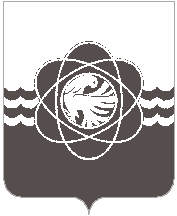 65 сессии четвёртого созываот 10.06.2019 № 523О назначении даты отчета Главы муниципального образования «город Десногорск» Смоленской областио результатах своей деятельности, деятельностиАдминистрации муниципального образования «город Десногорск» Смоленской области за 2018 годРассмотрев обращение Главы муниципального образования «город Десногорск» Смоленской области от 06.06.2019 №5660, в соответствии с Уставом муниципального образования «город Десногорск» Смоленской области, учитывая рекомендации постоянных депутатских комиссий, Десногорский городской СоветР Е Ш И Л:Назначить дату отчета Главы муниципального образования «город Десногорск» Смоленской области о результатах своей деятельности и деятельности Администрации муниципального образования «город Десногорск» Смоленской области за 2018 год на 25.06.2019.2. Настоящее решение опубликовать в газете «Десна».Председатель Десногорского городского Совета                                                     В.Н. БлохинИ.о. Главы муниципального образования «город Десногорск» Смоленской  области                                                                                     А.А. Новиков